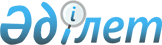 О внесении изменения и дополнения в решение Кызылжарского районного маслихата Северо-Казахстанской области от 3 мая 2017 года № 13/1 "Об утверждении Правил оказания социальной помощи, установления размеров и определения перечня отдельных категорий нуждающихся граждан Кызылжарского района Северо-Казахстанской области"
					
			Утративший силу
			
			
		
					Решение Кызылжарского районного маслихата Северо-Казахстанской области от 22 декабря 2017 года № 22/5. Зарегистрировано Департаментом юстиции Северо-Казахстанской области 22 января 2018 года № 4553. Утратило силу решением Кызылжарского районного маслихата Северо-Казахстанской области от 27 декабря 2023 года № 8/4
      Сноска. Утратило силу решением Кызылжарского районного маслихата Северо-Казахстанской области от 27.12.2023 № 8/4 (вводится в действие по истечении десяти календарных дней после дня его первого официального опубликования).
      В соответствии со статьей 26 Закона Республики Казахстан от 6 апреля 2016 года "О правовых актах", Кызылжарский районный маслихат Северо-Казахстанской области РЕШИЛ:
      1. Внести в решение Кызылжарского районного маслихата Северо-Казахстанской области "Об утверждении Правил оказания социальной помощи, установления размеров и определения перечня отдельных категорий нуждающихся граждан Кызылжарского района Северо-Казахстанской области" от 3 мая 2017 года № 13/1 (опубликовано 24 мая 2017 года в Эталонном контрольном банке нормативных правовых актов Республики Казахстан, зарегистрировано в Реестре государственной регистрации нормативных правовых актов под № 4184) следующее изменение и дополнение:
      приложение 2 Правил оказания социальной помощи, установления размеров и определения перечня отдельных категорий нуждающихся граждан Кызылжарского района Северо-Казахстанской области, утвержденных указанным решением изложить в новой редакции согласно приложению к настоящему решению;
      пункт 31 Правил оказания социальной помощи, установления размеров и определения перечня отдельных категорий нуждающихся граждан Кызылжарского района Северо-Казахстанской области, утвержденных указанным решением дополнить подпунктом 5) следующего содержания:
       "5) на период отбывания назначенного судом уголовного наказания в виде лишения свободы.".
      2. Настоящее решение вводится в действие по истечении десяти календарных дней после дня его первого официального опубликования.
       "СОГЛАСОВАНО"
      Исполняющий обязанности
      акима Северо-Казахстанской области
      ______________ А. Сапаров
      "29" декабря 2017 года Перечень категорий получателей, предельные размеры социальной помощи, сроки обращения за социальной помощью при наступлении трудной жизненной ситуации вследствие стихийного бедствия или пожара
					© 2012. РГП на ПХВ «Институт законодательства и правовой информации Республики Казахстан» Министерства юстиции Республики Казахстан
				
      Председатель сессииКызылжарского районногомаслихатаСеверо-Казахстанской области

Е. Габдулин

      СекретарьКызылжарского районногомаслихатаСеверо-Казахстанской области

А. Молдахметова
Приложение к решению Кызылжарского районного маслихата Северо-Казахстанской области от "22" декабря 2017 года №22/5Приложение 2к Правилам оказания социальной помощи,  установления размеров и определения перечня отдельных категорий нуждающихся граждан Кызылжарского районаСеверо-Казахстанской области
№ п/п
Категория получателей социальной помощи
Кратное отношение среднедушевого дохода к прожиточному минимуму
Наименование социальной помощи
Предельный размер социальной помощи
Кратность оказания социальной помощи
Сроки обращения за социальной помощью
1.
Граждане (семьи) пострадавшие либо понесшие имущественный ущерб вследствие стихийного бедствия или пожара 
Без учета доходов
В связи с чрезвычайной ситуацией
75 месячных расчетных показателей
Единовременно
Не позднее 6 месяцев со дня наступления трудной жизненной ситуации